13 novembre 2019Prendre une grande inspiration : un filtre à charbon actif pour l’habitable désormais présent dans tous les modèles VolkswagenVolkswagen a commencé à équiper de série tous ses modèles d’un filtre à charbon actif. Cette technologie de filtration est présente depuis longtemps dans l’option Air Care Climatronic, qui filtre le pollen, les bactéries, les spores fongiques et les particules fines avant qu'ils ne pénètrent dans le système de ventilation de l’habitacle. La technologie du filtre à charbon actif transforme également les gaz nocifs tel que le dioxyde d’azote, offrant ainsi un air intérieur plus propre et moins pollué.Bien que la pollution liée à la mobilité et au transport baisse régulièrement, la qualité de l’air intérieur des voitures joue un rôle important pour la santé et le bien-être.L'un des principaux avantages du filtre à charbon actif pour l’habitacle est qu’il se montre très efficace contre le gaz nocif qu’est le dioxyde d’azote (NO2). Celui-ci appartient au groupe des oxydes d'azote gazeux (également appelés oxydes d’azote, NOX) qui se forment pendant le processus de combustion. La teneur en oxyde d’azote est le principal critère d’évaluation de la qualité de l’air. Le filtre à charbon actif est capable de réduire la concentration en NO2, ce qui rend les trajets plus agréables.Volkswagen propose déjà des systèmes de climatisation dans un grand nombre de ses modèles. Le système de purification de l’air Air Care Climatronic utilise, par exemple, un capteur de qualité de l’air plus efficace qu’un filtre classique en raison de l’utilisation du charbon actif assorti d’une couche anti-allergènes. Celle-ci élimine même les allergènes les plus petits. Quand la fonction Air Care est activée dans le menu climatisation, la recirculation de l’air se met en route et l’air intérieur est purifié grâce au système de filtres. Si nécessaire, de l’air frais et l’air intérieur nettoyé sont mélangés afin de maintenir la qualité de l’air à un niveau constant. De plus, le capteur de qualité de l’air enregistre en continu les niveaux excessifs de certains polluants dans l’air extérieur et désactive, si nécessaire, la recirculation de l’air.Dorénavant, chaque modèle Volkswagen sera équipé de série du filtre à charbon actif. Les clients qui ont acheté un véhicule ne disposant pas du système Climatronic pourront par conséquent aussi en profiter. Le système Climatronic reste bien entendu toujours disponible. Par ailleurs, la majorité des anciens véhicules peuvent aussi être équipés du nouveau filtre à charbon actif avec couche anti-allergènes.Press contact VolkswagenJean-Marc PontevillePR ManagerTél. : +32 (0)2 536.50.36Jean-marc.ponteville@dieteren.beS.A. D’Ieteren N.VMaliestraat 50, rue du Mail1050 Brussel/BruxellesBTW/TVA BE0403.448.140RPR Brussel/RPM Bruxelles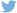 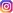 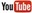 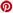 Plus d’informationshttp://www.dieteren.be/dieteren-auto-fr.htmlLe filtre à charbon actif présent de série sur tous les modèles Volkswagen garantit la pureté de l’air intérieur et réduit le niveau de dioxyde d’azote (NO2)Pollen, spores fongiques et particules fines sont presque entièrement filtrésLe Groupe Volkswagenwww.volkswagenag.comD’Ieterenhttp://www.dieteren.com/fr